ПроектРешения о предоставлении разрешения на условно разрешенный вид использования «Магазины»: в отношении ЗУ2 площадью 1109 кв.м., ЗУ4 площадью 649 кв.м., образованных в результате перераспределения границ земельных участков с кадастровыми номерами 38:06:100303:1403, 38:06:100303:1378, 38:06:100303:1326, 38:06:100303:1239, 38:06:100303:1238 Учитывая заявление Баева Дмитрия Алексеевича о предоставлении разрешения на условно разрешенный вид использования «Магазины»: в отношении ЗУ2 площадью 1109 кв.м., ЗУ4 площадью 649 кв.м., образованных в результате перераспределения границ земельных участков с кадастровыми номерами 38:06:100303:1403, 38:06:100303:1378, 38:06:100303:1326, 38:06:100303:1239, 38:06:100303:1238Схема расположения земельного участка, в отношении которого подготовлен проект решения о предоставлении разрешения на условно разрешенный вид использования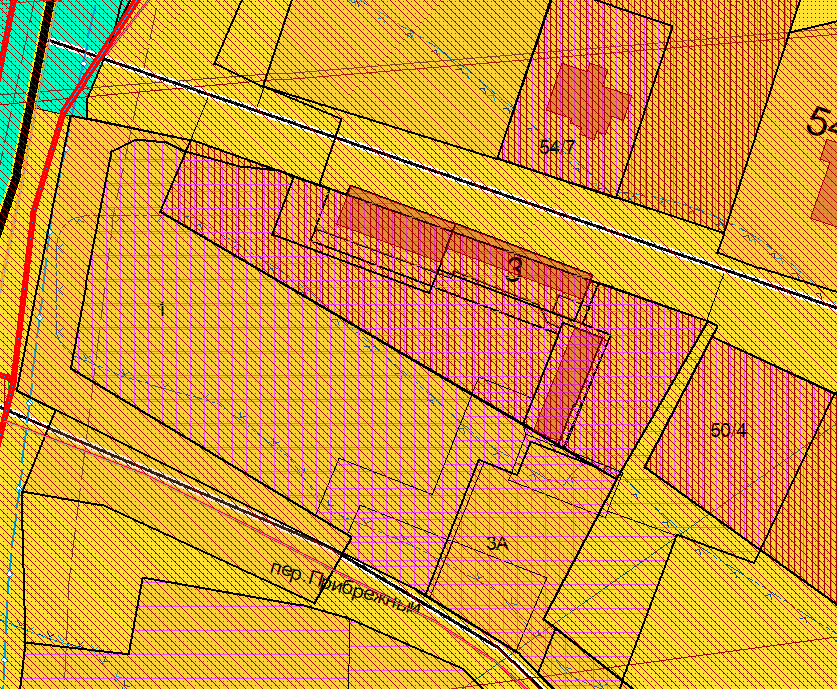 